                       LYCEE                                                                                        RENTREE 2019        THIBAUT DE CHAMPAGNE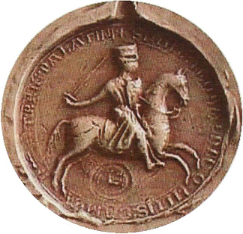 DOSSIER D’INSCRIPTION  EN SECONDE GENERALE  PIECES A FOURNIR           Documents administratifs :	Fiche de renseignements Recto/Verso  ATTENTION : Signatures !	Photocopie du jugement de divorce avec garde des enfants	Photocopie pièce identité de l’élève           Copie des bulletins de la classe de 3ème 	Autorisation de photographier	Attestation assurance 2019-2020 (à donner à la rentrée de septembre)	4 photos récentes, portant au dos Nom, Prénom et Classe 1 à agrafer à la fiche de renseignements1 à agrafer à la fiche médicale d’urgence2 à agrafer à la fiche intendanceDocuments médicaux :	Fiche d’urgence ATTENTION : Signatures !	Copie du carnet de vaccinationsDocuments d’intendance :	Fiche intendance Recto/Verso ATTENTION : Signatures !	RIB	Photocopie intégrale du livret de famille	Attestation du quotient familial ou attestation Régionale de restauration	Dernier avis d’impositionDocuments spécifiques : 	Inscription  Maison des lycéens (chèque à l’ordre de la MDL du lycée Thibaut de Champagne)Commentaires : ……………………………………………………………………………………………………………………..………………………………………………………………………………………………………………………………………………………………………………………………………………………………………………………………………………………………………………………………………………………………………………………………………………………………………………